Kreisschützenverband Kiel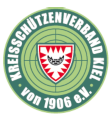 Antrag auf Zulassung von Qualifikationsergebnissen der VM:Thilo Ediger, Olshausenstraße 77, 24106 Kiel, Mobil: 0172 - 45 498 08Kreismeisterschaft	Antragsdatum:	____________		_____________Hiermit beantrage ich, Name: _____________________________	Wettkampfpass-Nr.: ___________________________Vorname: ___________________________	Vereins-Nr.: _________________________________Straße: _____________________________	 PLZ, Ort: __________________________________________________________________________Telefon / E-Mail: _____________________________________________________________________Wettbewerb: ________________________________________________________________________Klasse:	____________________________________________________________________________mein Vereinsmeisterschaftsergebnis als Qualifikationsergebnis zur LM weiter zu melden.Grund des Antrages: Übergeordnete Tätigkeit / Wettkampf bei __________________________________________ Terminüberschneidung mit: ____________________________________________________	 Ärztliche Termine, z.B. Operation. Attest erforderlich. Berufliche Unabkömmlichkeit. Begründung auf externes Schriftstück erforderlich.Mitteilung für den AntragstellerGenehmigung:	Das beantragte Qualifikationsergebnis wird weiter gemeldet. 	Es wird nicht in die Rangliste aufgenommen.		Ablehnung: 	Der Antrag wird wegen fehlender / unzureichender Voraussetzung 					(Begründung / Bescheinigung) abgelehnt.		__________________________________________________________________ 		           Datum					Kreisportleitung